Modèle de signature électronique 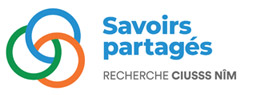 	 Votre nom	 Votre poste | Direction de la recherche et de l'innovation (DRI)	 (xxx) xxx-xxxx (cellulaire)	 (xxx) xxx-xxxx poste xxxx	 Centre intégré universitaire de santé et de services sociaux du Nord-de-l'île-de-Montréal	 Hôpital du Sacré-Cœur-de-Montréal	 5400, boul. Gouin Ouest, bureau K-3000, Montréal (Québec), H4J 1C5 	 Site web | Facebook | LinkedIn